Sección 1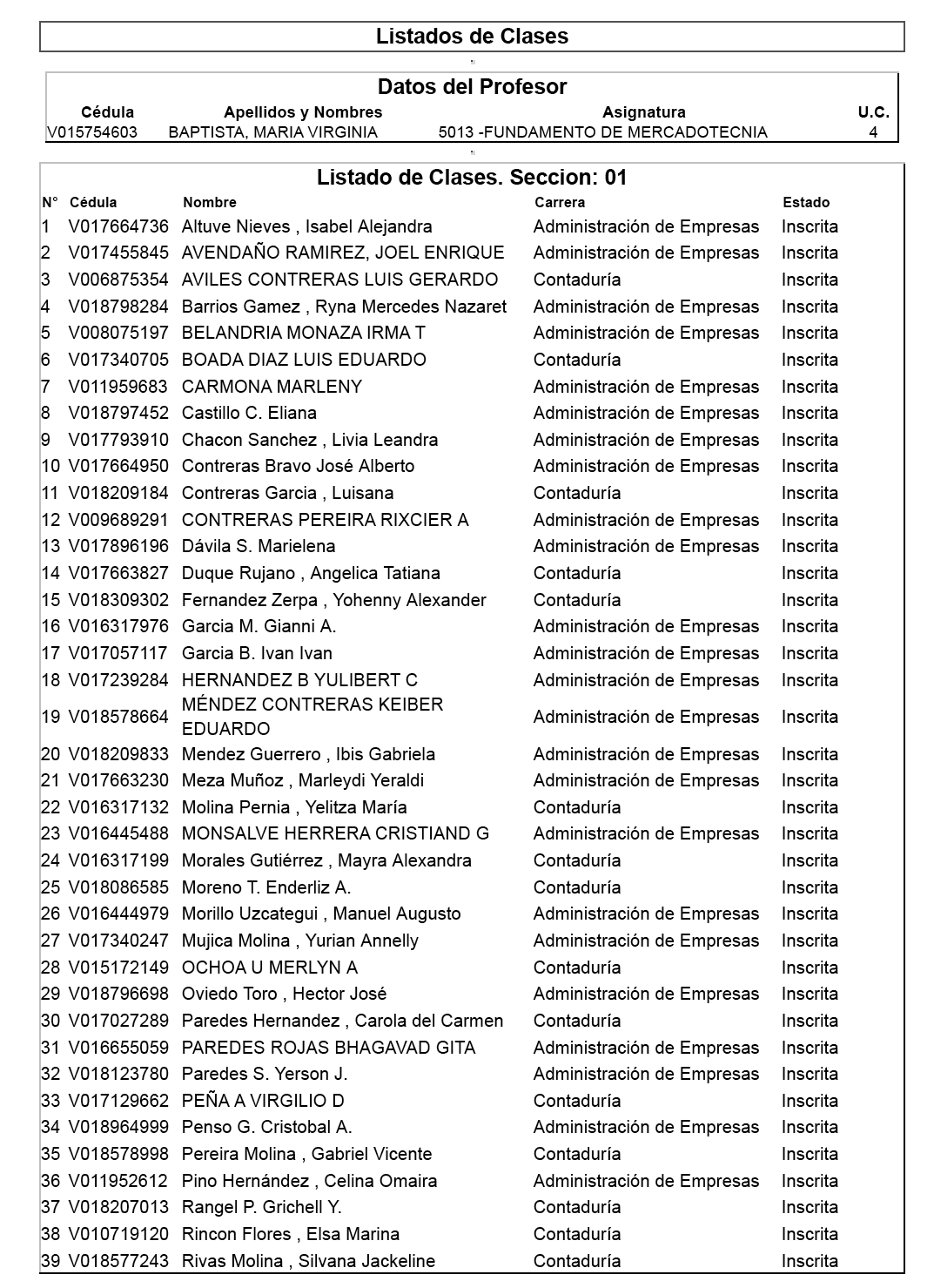 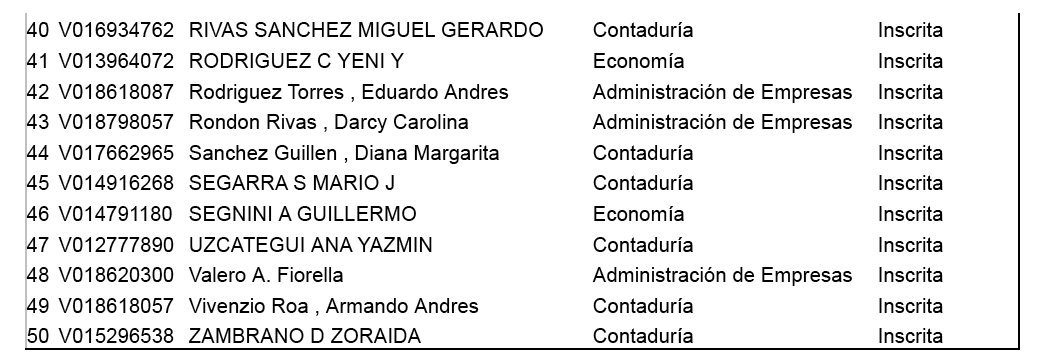 Correo-e:Sección 3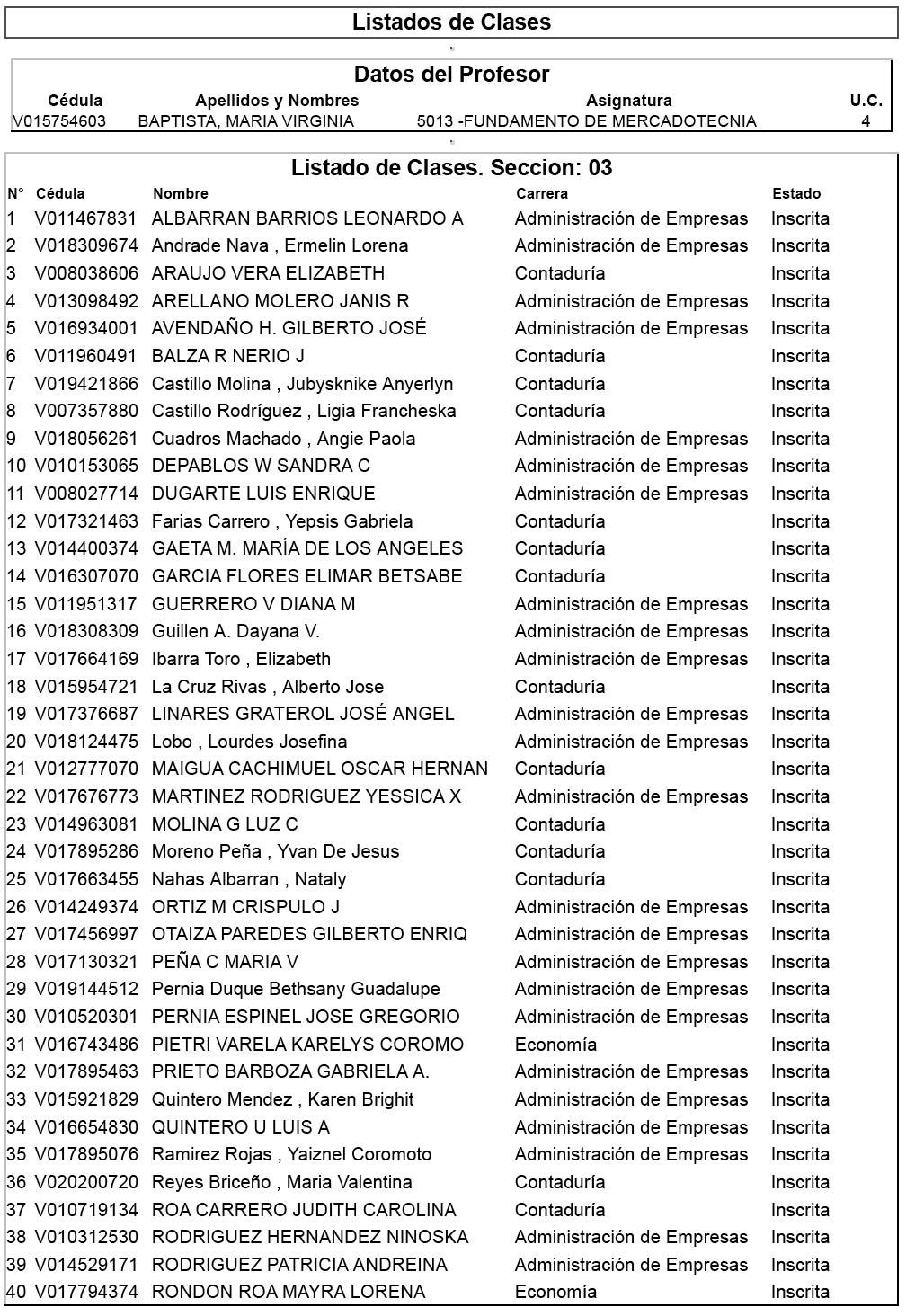 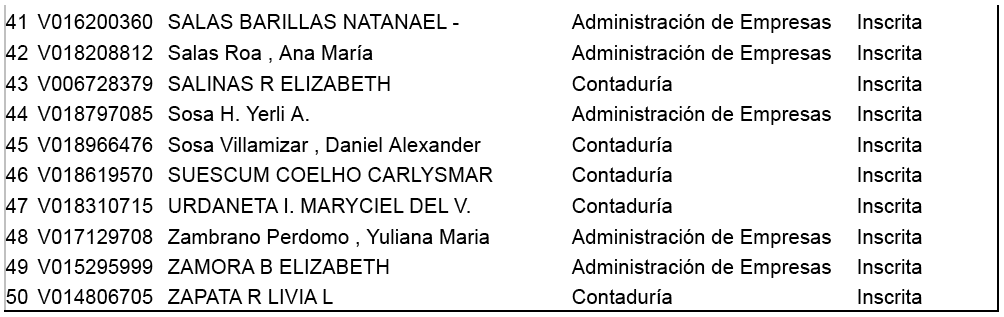 Correo-e:NombreCorreo electrónicoAna Yasmin Uzcateguianayasmin75@gmail.comMarleny Carmonamarleny_119@hotmail.comYeliytza Molinayelitza_yossue@hotmail.comRyna Barriosryna_718@hotmail.comCelina Pino Hernandezcelina_pino@yahoo.comAvendaño Joelenrique_joel@hotmail.comMiguel Gerardo Rivasmrivas83@hotmail.comLeidy Bermudezprincesa2001@hotmail.comGianni Garciagarciagianni@hotmail.comSilvana Rivassilvana_rivasmolina@hotmail.comDiana Guillendianac_guillenq@hotmail.comEduardo RodriguezL_P_M_nova@hotmail.comYeni Rodriguezyomariani@hotmail.comMaria Andreina Araquenina19_220@hotmail.comEnderliz Morenoenderliz@hotmail.comYohenny Fernandezalexander_ula@hotmail.comEliana Castilloelianacc2@gmail.comGabriel Pereiragabrielpereira635@hotmail.comMayra Moralesaryam84@gmail.comVirgilio Peñajevpeal_777@hotmail.comHector del Castillohectoralejandro19@hotmail.comArmando Vivenzioarmandovivenzio1@hotmail.comCarolina BaronKrob70@hotmail.comHector Oviedohectortyco@hotmail.comCristiand Monsalvecristianmonsa10@hotmail.comDiana Sanchezsuperdianita1@hotmail.comMario Segarramario2sj@gmail.comFrank Duqueguayandino74@yahoo.esDaray RondonDarcy_rondon1@hotmail.comCristobal Pensocristobalpensog@hotmail.comMarleydi Mezamarleydi85@hotmail.comYurian Mujicayuri215@gmail.comIbis Mendezibisg21@hotmail.comLivia Chaconleandra24_2@hotmail.comCarola Paredescacedy5@hotmail.comElsa Rincondptoeco@ula.veLeicy Gonzalesleiycio@hotmail.comMerlyn Ochoanubes8@hotmail.comAviles Luisluisavicon@yahoo.esNombreCorreo electrónicoAndrade Nava Ermeli Lorenalorenita17_21@hotmail.comRamirez Yaiznellaflaca760@hotmail.comLobo Lourdesgringd17_187@hotmail.comCarlysmar Siescum Coelhocarlysmar21@hotmail.comYessica Martinezyessica0309@gmail.comAndreina Dugarte Calderonandreinadugarte_24@hotmail.comCarlos Carrasquerocarrasquero09@gmail.comNatanael Salasnatanael_salas@hotmail.comEdgar Florescosio131@hotmail.comPernia Espinel Joseperniaespinel2@gmail.comArellano Molero JanisJanisruthmary@hotmail.comElizabeth Salinaselizabeth@ula.veRoa Carrero Judithkarola_307@hotmail.comZoraida Zambranozoraidazzambranodavila@hotmail.comGuillen Dayanacosita24005@hotmail.comOtaiza Gilbertogeop14@hotmail.comNataly Nahasnaty7855@hotmail.comOscar Maiguamaigua_927@hotmail.comIbarra Elizabethelizatibarratoro@hotmail.comYvan Morenoymorenopea@hotmail.comGaeta Mariamaria_gae@hotmail.comGabriela FariasYepsis@hotmail.comKaren Quinterobrighit_1120@hotmail.comLigia CastilloArgenis11@msn.comDaniel SosaVieri_Italia@hotmail.comCrispulo Ortizcjom11@hotmail.comPernia BethsanyBethsany@hotmail.comLinares Jose Angeljalgcs@gmail.comDiana Guerreroana_mile21@hotmail.comPatricia Rodriguezpatriciarodriguez.1@hotmail.comSandra DepablosDepsan56@hotmail.com